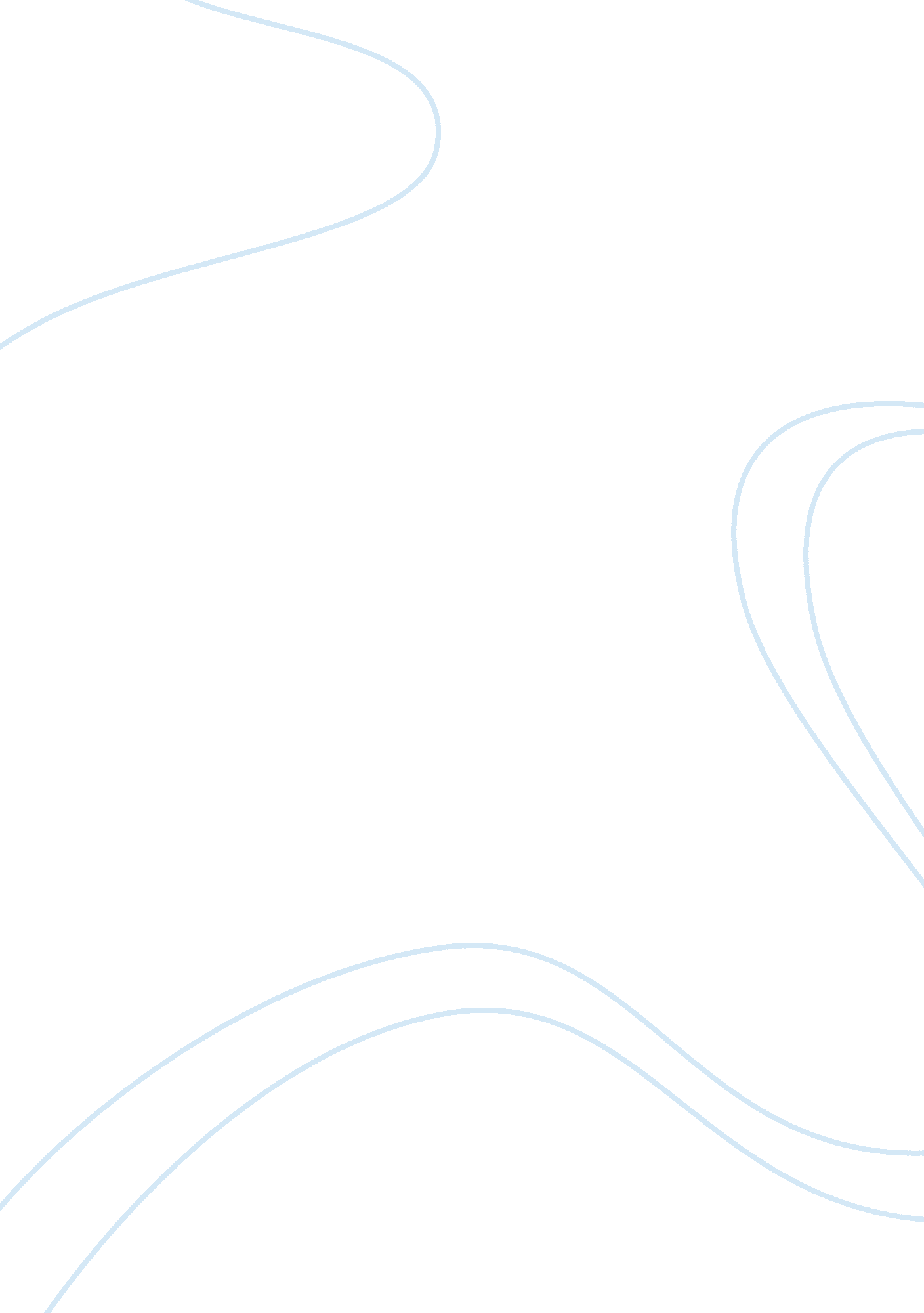 How to negotiate so everyone winsSociology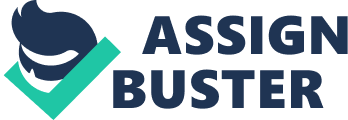 The key thing that can make negotiation to be successful is if are was no communication problem among parties and everybody is given a chance to be heard and also to listen to others. 
Coaches can help in conflict because most of them are neutral to either side. They give everybody a chance to be heard and also carefully listen to each one of them (Ronald and Mark, 1998). Their views on the conflict come after analyzing both sides. Most of the coaches can help because before they are approached the parties must be having trust and confidence that this is the right person to resolve whatever differences we have. Coaches will also have the knowledge on the subject that is being resolved and they will give their impartial decision after listening and basing it on the knowledge they have. Coaches also have tactics to deal with the problem at hand and that is why they are involved in the matter. They also want peace and freedom after the conflict hence they will tackle it impartially (Ronald and Mark, 1998). 